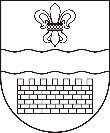 DAUGAVPILS PILSĒTAS DOMEDAUGAVPILS PILSĒTAS IZGLĪTĪBAS PĀRVALDEReģ. Nr. 90009737220, Saules iela 7, Daugavpils, LV-5401, tālr. 65421623, fakss 65407431e-pasts: izglitiba@ip.daugavpils.lv, www.izglitiba.daugavpils.lv Daugavpilī 2019.gada . 27.martā                                                                                                                            UZAICINĀJUMSiesniegt piedāvājumuIepirkumu identifikācijas Nr. DCV 2019/1- 16/ 110NTirgus izpēte “Par mācību grāmatām, mācību līdzekļiem, metodiskās literatūras un daiļliteratūras iegādi Daugavpils Centra vidusskolas vajadzībām”Pasūtītājs:Daugavpils Centra vidusskolaKandavas iela 17, Daugavpils, LV – 5401Tālruņi: 65429872Fakss: 65429872e-pasts:  dcv.biblioteka@gmail.com Kontaktpersona : Rita VasiļonokaIepirkuma priekšmeta apraksts: mācību grāmatu, mācību līdzekļu, metodisko grāmatu un daiļliteratūras cenu izpēte.Piedāvājumu var iesniegt: pa pastu, faksu, elektroniski vai personīgi Kandavas iela 17, Daugavpilī, kancelejā līdz 2019. gada 3. aprīlim plkst 15:00 Paredzamā līguma izpildes termiņš: no 15.04.2019. līdz 31.12.2019.Piedāvājumā jāiekļauj: pretendenta rakstisks pieteikums par dalību iepirkuma  procedūrā, kas sniedz īsas ziņas par pretendentu (pretendenta nosaukums, juridiskā adrese, reģistrācijas Nr., kontaktpersonas vārds, uzvārds, tālrunis, fakss, e-pasts) – 1.pielikums;finanšu piedāvājums, aizpildot tirgus izpēti publisko iepirkumu likumā nereglamentētajam iepirkumam  (2.pielikums).  Cena jānorāda EUR ar PVN . Cenā jāiekļauj visas izmaksas (piegādes izmaksas).6. Ar lēmumu var iepazīties  Daugavpils pilsētas domes mājas lapā: www.daugavpils.lvDaugavpils Centra vidusskolas bibliotekāre                                            R.Vasiļonoka1.pielikumsPIETEIKUMSDaugavpilīKomersants___________________________________________________________________________                                                                   (nosaukums)Reģistrācijas Nr. _____________________________________________________________Juridiskā adrese ___________________________________________________________________________Nodokļu maksātāja (PVN) reģistrācijas Nr. ________________________________________tālr., fakss___________________________ e-pasts__________________________________Kontaktpersonas amats, vārds, uzvārds, tālr.___________________________________________________________________________Bankas rekvizīti ___________________________________________________________________________tā direktora (vadītāja, valdes priekšsēdētāja, valdes locekļa) ar paraksta tiesībām (vārds, uzvārds) personā, ar šī pieteikuma iesniegšanu:Piesakās piedalīties iepirkumā „Par mācību grāmatām, mācību līdzekļiem, metodiskās literatūras un daiļliteratūras iegādi Daugavpils Centra vidusskolas vajadzībām”, identifikācijas numurs  DCV 2019/1- 16/ 110N, piekrīt visiem Uzaicinājuma  un Nolikuma  nosacījumiem un garantē Nolikuma un normatīvo aktu prasību izpildi. Nolikuma noteikumi ir skaidri un saprotami._______________________________________(uzņēmuma nosaukums) apliecina, ka:visa sniegtā informācija ir pilnīga un patiesa;nekādā veidā nav ieinteresēts nevienā citā piedāvājumā, kas iesniegts šajā iepirkumā;nav tādu apstākļu, kuri liegtu tiesības piedalīties iepirkumā un izpildīt izvirzītās prasības; Vārds, uzvārds,  amatsParaksts, datums